Publicado en Madrid el 29/08/2019 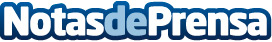 AirHelp informa a los clientes de Iberia de sus derechos por la cancelación de vuelos en Barcelona y MadridEl personal de tierra de Iberia de los aeropuerto de Barcelona – El Prat y Madrid-Barajas Adolfo Suárez, mantiene los paros previstos para los días 30 y 31 de agosto. AirHelp recuerda que los pasajeros que sufran la cancelación de sus vuelos deben ser indemnizados ya que no han sido informados con catorce días de antelaciónDatos de contacto:Actitud de Comunicación913022860Nota de prensa publicada en: https://www.notasdeprensa.es/airhelp-informa-a-los-clientes-de-iberia-de_1 Categorias: Nacional Derecho Viaje Turismo http://www.notasdeprensa.es